САРАТОВСКАЯ ГОРОДСКАЯ ДУМАРЕШЕНИЕ06.10.2021 № 2-9г. СаратовО формировании постоянной комиссии по бюджетно-финансовым вопросам, экономике, использованию муниципальной собственности, местным налогам и сборамВ соответствии с Уставом муниципального образования 
«Город Саратов», Регламентом Саратовской городской ДумыСаратовская городская ДумаРЕШИЛА:Сформировать постоянную комиссию по бюджетно-финансовым вопросам, экономике, использованию муниципальной собственности, местным налогам и сборам в составе:Аксенова Андрея Степановича;Белова Александра Григорьевича;Битюцкого Максима Петровича;Бондаренко Александра Сергеевича;Видяйкиной Юлии Сергеевны;Гришанцова Александра Ивановича;Ерофеева Юрия Владимировича;Злобновой Елены Викторовны;Литяка Сергея Вячеславовича;Маркова Виктора Константиновича;Маслова Александра Викторовича;Самсонова Максима Владимировича;Синицына Ильи Александровича;Тарасова Вячеслава Борисовича;Хаметова Марса Фатиховича.Настоящее решение вступает в силу со дня его принятия.Председатель Саратовской городской Думы                                                         Д.Г. Кудинов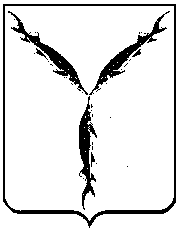 